About the I Tried It cardsKeep sheets small so they are easily transported home and are quick and easy to readbe sure to have a rating system for students so parents can see how much their child liked the itemInclude a picture so parents and students can easily recognize the item in the storeTemplate						Example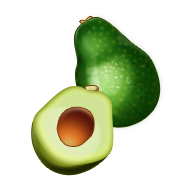 